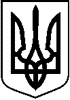 У К Р А Ї Н А                        Тростянецька міська рада___ сесія 8 скликання                                           Р І Ш Е Н Н Я                            ПРОЄКТвід ________ 2024 рокум. Тростянець			           № ____Про затвердження технічної документації із землеустрою щодо встановлення (відновлення) меж земельної  ділянки в натурі (на місцевості) на території Тростянецької міської ради Охтирського району Сумської області гр. Панченко Миколі Івановичу код КВЦПЗ 01.01 – для ведення товарного сільськогосподарського виробництва, кадастровий номер 5925087800:00:002:0460, площею 3,3366 га, кадастровий номер 5925081200:00:003:1717, площею 0,8088 га, кадастровий номер 5925087800:00:003:0870, площею 0,3644 га на підставі сертифікату на право на земельну частку (пай) СМ № 0094868Розглянувши заяву гр. Шинкаренко Лідії Василівни, вхід № ЦНАП-361 від 18.03.2024, яка діє в інтересах гр. Панченка Миколи Івановича на підставі довіреності від 09.02.2024 №418, про затвердження технічної документації із із землеустрою щодо встановлення (відновлення) меж земельної  ділянки в натурі (на місцевості) на території Тростянецької міської ради Охтирського району Сумської області гр. Панченко Миколі Івановичу код КВЦПЗ 01.01 – для ведення товарного сільськогосподарського виробництва, кадастровий номер 5925087800:00:002:0460, площею 3,3366 га, кадастровий номер 5925081200:00:003:1717, площею 0,8088 га, кадастровий номер 5925087800:00:003:0870, площею 0,3644 га на підставі сертифікату на право на земельну частку (пай) СМ № 0094868, керуючись ст. 12, 118, 121, 186 Земельного кодексу України, Законом України «Про порядок виділення в натурі (на місцевості) земельних ділянок власникам земельних часток (паїв)», ст. 1286 Цивільного Кодексу України,  п. 34 ч. 1 ст. 26, ст. 59 Закону України «Про місцеве самоврядування в Україні»,міська рада вирішила: 1. Затвердити технічну документацію із землеустрою щодо встановлення (відновлення) меж земельної  ділянки в натурі (на місцевості) на території Тростянецької міської ради Охтирського району Сумської області гр. Панченко Миколі Івановичу код КВЦПЗ 01.01 – для ведення товарного сільськогосподарського виробництва, кадастровий номер 5925087800:00:002:0460, площею 3,3366 га, кадастровий номер 5925081200:00:003:1717, площею 0,8088 га, кадастровий номер 5925087800:00:003:0870, площею 0,3644 га на підставі сертифікату на право на земельну частку (пай) СМ № 0094868.2. Рекомендувати гр. Панченку Миколі Івановичу зареєструвати право власності  на земельні ділянки код КВЦПЗ 01.01 - для  ведення товарного сільськогосподарського виробництва кадастровий номер 5925087800:00:002:0460, площею 3,3366 га, 5925081200:00:003:1717, площею 0,8088  га, 5925087800:00:003:0870, площею 0,3644 га  за рахунок категорії земель сільськогосподарського призначення Тростянецької міської ради на підставі сертифікату на право на земельну частку (пай) СМ № 0094868 у Державному реєстрі речових прав на нерухоме майно.Міський голова         Юрій БОВА